            Памятка к ОГЭ по обществознанию 2020Для удобства участников экзамена задания (возможность сконцентрироваться на определенном содержательном контексте) сгруппированы в несколько содержательных блоков.Результаты выполнения заданий, записанных в бланке №1 обрабатываются автоматически.  Ответы на задания,  записанные в бланке № 2 анализируются и оцениваются экспертами на основе специально разработанных критериев.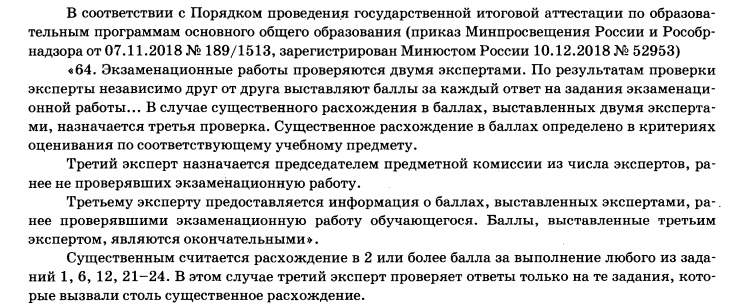 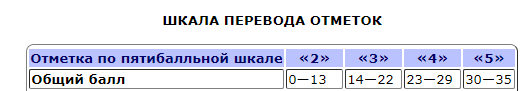 Работа состоит из 24 задания: базового уровня сложности 13, повышенного — 9, высокого — 2.
Заданий с кратким ответом — 17, с развернутым ответом — 7.Содержательные блоки № задания в КИМе “Человек и общество” 2, 3 “Сфера духовной культуры” 4, 5 “Экономика” 6-9 ( №6 проверяет основы финансовой грамотности) “Социальная сфера” 10-11 “Сфера политики и социального управления” 13-14 “Право” 16-18 ЧастьФорма ответа‚ количество балловвремя выполнения заданиясодержание заданияРекомендации к оцениванию, максимальный балл за задание.Задание 1( 2б)5-10Структура задания: 1.Дан перечень из пяти понятий, среди которых следует установить те, которые относятся к одной из четырех сфер общественной̆ жизни.(1б) 2. Раскрытие смыла одного из понятий. (1б)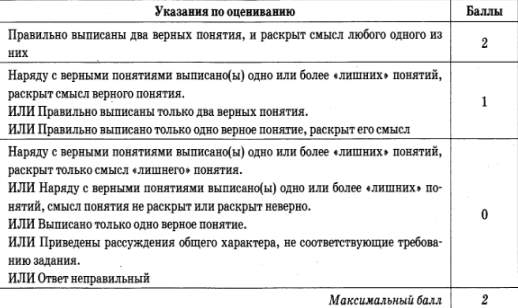 Задание  21,5-2Задание с кратким ответом  (1б)(1б) “Человек и общество”Задание 31,5-2Задание с кратким ответом  (1б)(1б) “Человек и общество”Задание 41,5-2Задание с кратким ответом  (1б)(1б) “Сфера духовной культуры”Задание 51,5-2Задание с кратким ответом  (1б)(1б) “Сфера духовной культуры”Задание 65—10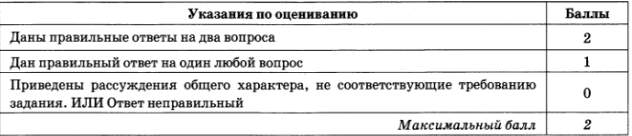 Задание 71,5-2Задание с кратким ответом  (1б)(1б)  “Экономика”Задание 81,5-2Задание с кратким ответом  (1б)(1б)  “Экономика”Задание 91,5-2Задание с кратким ответом  (1б)(1б)  “Экономика”Задание 101,5-2Задание с кратким ответом  (1б)(1б)   “Социальная сфера”Задание 111,5-2Задание с кратким ответом  (1б)(1б)   “Социальная сфера”Задание 125—10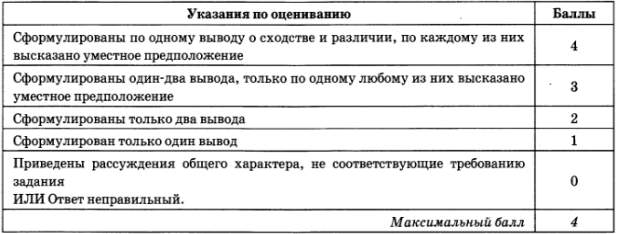 Задание 131,5-2Задание с кратким ответом  (1б) (1б)   “Сфера политики и социального управления”Задание 141,5-2Задание с кратким ответом  (1б) (1б)   “Сфера политики и социального управления”Задание 153—5Установление соответствия (2б)   Все сферы.Задание 161,5-2Задание с кратким ответом  (1б)(1б)   “Право”Задание 172-3Задание с кратким ответом  (1б)(1б)   “Право”Задание 182-3Задание с кратким ответом  (1б)(1б)   “Право”Задание 192-3Сравнивать социальные объекты, суждения об обществе и человеке; выявлять их общие черты и различияПравильно  выявить   сходство и различия .1б за правильно выполненное задание.0б при наличии   ошибки.Задание 202-3Объяснять взаимосвязи изученных социальных объектов (включая взаимодействия общества и природы, человека и общества, сфер общественной жизни, гражданина и государства)(1б)    все сферыЗадание 218-10Работа с текстом.Выделить смысловые части текста и составит план.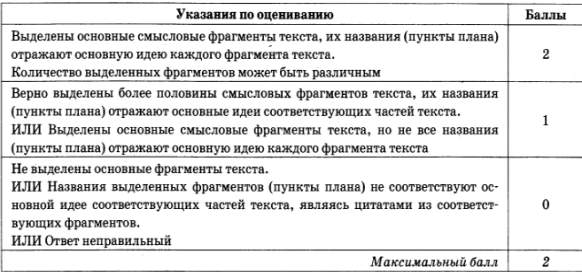 Задание 225-10Осуществлять поиск социальной информации по заданной теме из различных её носителей (материалов СМИ, учебного текста и других адаптированных источников)Грамотно формулировать ответы на поставленные вопросы.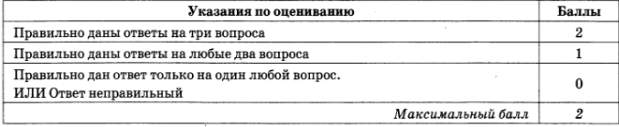 Задание 235-10 Осуществлять поиск социальной информации по заданной теме из различных её носителей (материалов СМИ, учебного текста и других адаптированных источников); приводить примеры социальных объектов определённого типа, социальных отношений, а также ситуаций, регулируемых различными видами социальных норм, деятельности людей в различных сферах. Объяснять взаимосвязи изученных социальных объектов (включая взаимодействия общества и природы, человека и общества, сфер общественной жизни, гражданина и государства) / оценивать поведение людей с точки зрения социальных норм, экономической рациональности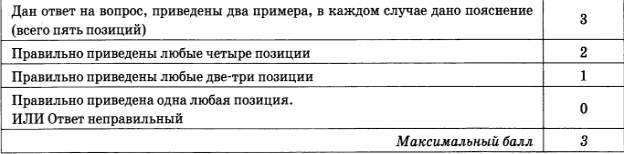 Задание 245-10Объяснять взаимосвязи изученных социальных объектов (включая взаимодействия общества и природы, человека и общества, сфер общественной жизни, гражданина и государства) / оценивать поведение людей с точки зрения социальных норм, экономической рациональности.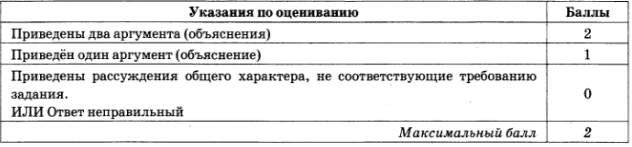 